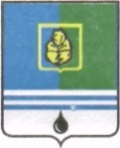 РЕШЕНИЕДУМЫ ГОРОДА КОГАЛЫМАХанты-Мансийского автономного округа - ЮгрыОт «18» декабря 2019г.							№377-ГД                             РЕШЕНИЕ№_______ О внесении изменений в решение Думы города Когалымаот 01.03.2017 №68-ГД В соответствии с решением Думы города Когалыма от 01.06.2011                  №49-ГД «Об утверждении Положения о наказах избирателей депутатам Думы города Когалыма», рассмотрев изменения в перечень наказов избирателей депутатам Думы города Когалыма на 2017 - 2021 годы, Дума города Когалыма РЕШИЛА:Внести в приложение к решению Думы города Когалыма от 01.03.2017 №68-ГД «О наказах избирателей депутатам Думы города Когалыма на 2017 - 2021 годы» (далее -  решение) следующие изменения:пункт 1.2 раздела 1 изложить в следующей редакции: 1.2. в разделе 2: 1.2.1. в наименовании раздела слова «Депутат Ковальский Андрей Петрович,» исключить; 1.2.2. пункты 2.2, 2.5, абзац седьмой пункта 2.7 признать утратившими силу; пункт 3.1 раздела 3 изложить в следующей редакции: пункт 4.1 раздела 4 изложить в следующей редакции:  в разделе 5: в наименовании раздела цифру «10» заменить цифрой «5»;пункты 5.6, 5.8 признать утратившими силу; в наименовании раздела 6 цифру «10» заменить цифрой «6»; пункт 9.4 раздела 9 изложить в следующей редакции: пункт 11.2 раздела 11 признать утратившим силу; в разделе 12: пункт 12.3 изложить в следующей редакции: дополнить пунктами 12.6-12.11 следующего содержания: в разделе 14:пункт 14.5 признать утратившим силу; пункт 14.8 изложить в следующей редакции: пункт 16.1 раздела 16 изложить в следующей редакции:1.12. в разделе 21: 1.12.1. пункт 21.1 после слова «теплопунктах» дополнить словами «(в том числе вблизи дома №7 по улице Фестивальная)»; 1.12.2. пункт 21.2 признать утратившим силу; 1.12.3. абзац первый пункта 21.4 изложить в следующей редакции: 1.12.4. пункт 21.6 признать утратившим силу; 1.12.5. дополнить пунктами 21.11 - 21.13 следующего содержания: 2. Опубликовать настоящее решение в газете «Когалымский вестник».Председатель Думы города Когалыма					А.Ю.Говорищева1.2.Заасфальтировать проезды и тротуары с обустройством пешеходных дорожек в районе:- ООО «ЛУКОЙЛ – Информ»;- детского сада «Почемучка» со стороны улицы Югорская.3.1.Заасфальтировать дорогу между домами №10 и №12 по улице Мира.4.1.Ремонт тротуарной плитки на Центральной площади по улице Мира.9.4.Заасфальтировать проезды и тротуары в районе многоквартирных домов по адресам:- улица Прибалтийская, дом №15;- улица Ленинградская, дома №№12, 37, 41.12.3.Благоустроить детскую площадку во дворе дома №47 по улице Бакинская (оборудовать дорожкой к площадке для колясок).12.6.Переложить плиты дорожного покрытия во дворе дома №21 по улице Бакинская и дома №25 по улице Ленинградская для недопущения формирования луж.12.7.Завезти землю и посадить траву в местах ранее проводимого капитального ремонта трубы во дворах домов №21 и №49  по улице Бакинская.12.8.Заасфальтировать и благоустроить автомобильную стоянку во дворе дома №25 по улице Бакинская.12.9.Оборудовать пешеходной дорожкой проход между домом №25 по улице Бакинская и МАОУ «Средняя школа №6».12.10.Установить наружное освещение за домом №25 по улице Бакинская.12.11.Отремонтировать пешеходную дорожку между домами №41 и №39 по улице Бакинская.14.8.Выровнять дорожные плиты и произвести ремонт дорожного покрытия около домов №№25, 31 по улице Ленинградская.16.1.Увеличить количество парковочных мест в районе здания «Феникс» по улице Сибирская.21.4.Дорожное покрытие в избирательном округе № 21 требует ремонта: выровнять дорожные плиты, произвести ямочный ремонт дорожного полотна. Обустроить парковочные места по улице Рижская и в районе домов №№ 3, 5, 7 по улице Вильнюсская.21.11.Поднять дорожные плиты в районе дома №13 по улице Вильнюсская.21.12.Установить детскую игровую площадку в районе дома №3 по улице Вильнюсская.21.13.Установить наружное освещение пешеходной дорожки между домом №22 по улице Фестивальная и домом №13 по улице Таллинская.